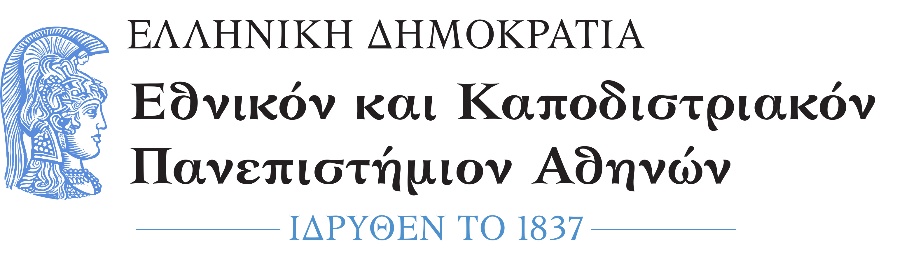 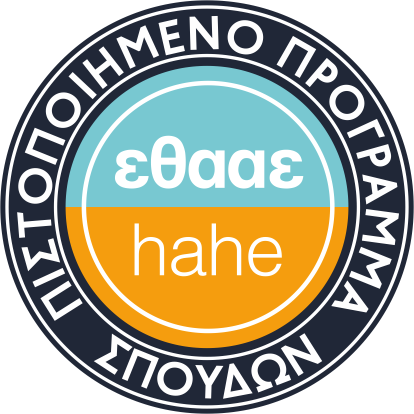                 ΣΧΟΛΗ ΕΠΙΣΤΗΜΩΝ ΥΓΕΙΑΣ                ΙΑΤΡΙΚΗ ΣΧΟΛΗΠΡΟΓΡΑΜΜΑ ΜΕΤΑΠΤΥΧΙΑΚΩΝ ΣΠΟΥΔΩΝ«ΕΝΔΟΚΡΙΝΙΚΕΣ ΝΕΟΠΛΑΣΙΕΣ.»                   ΠΡΟΣΚΛΗΣΗ ΕΚΔΗΛΩΣΗ ΕΝΔΙΑΦΕΡΟΝΤΟΣΗ Ιατρική Σχολή του ΕΚΠΑ, κατόπιν σχετικών αποφάσεων της Συνέλευσης της Ιατρικής Σχολής και της Συγκλήτου του ΕΚΠΑ, ανακοινώνει την έναρξη του δεύτερου κύκλου του Προγράμματος Μεταπτυχιακών Σπουδών διάρκειας τεσσάρων (4) εξαμήνων, το οποίο οδηγεί στην απονομή Διπλώματος Μεταπτυχιακών Σπουδών (ΔΜΣ) με τίτλο «ΕΝΔΟΚΡΙΝΙΚΕΣ ΝΕΟΠΛΑΣΙΕΣ»,  Master of Science (MSc) «ENDOCRINE NEOPLASIA» για το ακαδ. έτος  2023-2024 σύμφωνα με το Ν. 4485/17, ΦΕΚ 1366/24-08-2022Η έναρξη του δεύτερου κύκλου του μεταπτυχιακού ορίζεται για την 18η  Οκτώβριου του 2023.Ο αριθμός των εισακτέων θα είναι 30 κατ’ ανώτατο όριο.‘Έναρξη εγγραφών από 31 Ιουλίου 2023 έως 15 Σεπτέμβριου 2023 με δυνατότητα 10ημερης παρατάσεως. Η εγγραφή στο Πρόγραμμα Μεταπτυχιακών Σπουδών συνεπάγεται συνεισφορά κάθε Μεταπτυχιακού Φοιτητή στα σχετικά λειτουργικά έξοδα, η οποία ανέρχεται σε  οκτακόσια ευρώ (800 €) ανά εξάμηνο σύνολο τρείς χιλιάδες διακόσια ευρώ (3200 €).Στο Π.Μ.Σ. γίνονται δεκτοί 1. Κάτοχοι τίτλου του Α΄ κύκλου σπουδών των Τμημάτων  Ιατρικής, Βιολογίας, Φαρμακευτικής, Νοσηλευτικής, Γενετικής, Ψυχολογίας, Διατροφολογίας, Βιολογίας, Βιοχημείας/ Χημείας, Γενετικήςτης ημεδαπής ή ομοταγών αναγνωρισμένων από τον ΔΟΑΤΑΠ ιδρυμάτων της αλλοδαπής.2. Πτυχιούχοι λοιπών συναφών Τμημάτων Πανεπιστημίων της ημεδαπής ή της αλλοδαπής. 3. Γίνονται δεκτοί ως υπεράριθμοι μέλη των κατηγοριών Ε.Ε.Π., Ε.ΔΙ.Π. και Ε.Τ.Ε.Π., και μόνο ένας κατ’ έτος, σύμφωνα με την ισχύουσα νομοθεσία.Σκοπός του ΠΜΣ είναι η εξοικείωση των νέων ιατρών και άλλων επιστημόνων υγείας με τη σύγχρονη γνώση και τις νέες τεχνικές που χρησιμοποιούνται για τη διάγνωση, τη σταδιοποίηση, τη θεραπεία και την υποστήριξη σε ασθενείς με ενδοκρινικές νεοπλασίες. Επιπρόσθετα παρέχει εξειδικευμένη γνώση για τα νέα θεραπευτικά πρωτόκολλα, τα νεότερα δεδομένα και τις τάσεις στην έρευνα των ενδοκρινικών και νευροενδοκρινικών νεοπλασμάτων. Αξίζει να σημειωθεί ότι οι διδασκοντες σε αυτό, συμμετέχουν σε ευρωπαϊκή πολυκεντρική μελέτη «Εδραίωση αλγορίθμου για την έγκαιρη διάγνωση και παρακολούθηση ασθενών με νευροενδοκρινείς όγκους παγκρέατος, ΝΕΧΤ» (Επιστ. Υπεθ. Καθηγητής Μ.Μ. Κωνσταντουλάκης), είναι ιδρυτικά μέλη του Center of Excellence του ΕΚΠΑ για την ENETS (European NeuroEndocrine Tumours Society) (Επικεφαλής Καθηγητής Γρ. Καλτσάς), συμμετοχή στη συγγραφή των κατευθυντήριων οδηγιών της ESMO (European Society for Medical Oncology) και της ENETS (Καθηγητής Γρ. Καλτσάς), καθώς και έχουν θέσεις ευθύνης σε διεθνή ISE (International Society of Endocrinology) (Καθηγητής Γρ. Καλτσάς) και ευρωπαϊκά επιστημονικά συμβούλια Endo-ERN (European Reference Network on rare endocrine conditions) (Καθηγητής Γ. Μαστοράκος) και ΕΝΕΑ (European NeuroEndocrine Association) (Δρ. Κρ. Αλεξανδράκη)ΑΠΑΡΑΙΤΗΤΑ ΔΙΚΑΙΟΛΟΓΗΤΙΚΑ:1. Αίτηση Συμμετοχής 2. Βιογραφικό σημείωμα 3. Αντίγραφο πτυχίου ή βεβαίωση περάτωσης σπουδών 4. Φωτοτυπία δύο όψεων της αστυνομικής ταυτότητας 5. Γνώση της αγγλικής γλώσσας (επίπεδο Β2) 6. Δημοσιεύσεις σε περιοδικά με κριτές, εάν υπάρχουν 7. Αποδεικτικά επαγγελματικής ή ερευνητικής δραστηριότητας, εάν υπάρχουν 8. Δύο συστατικές επιστολές 9. Οι φοιτητές από ιδρύματα της αλλοδαπής πρέπει να καταθέσουν την αναγνώριση του πτυχίου τους ή να ξεκινήσουν τη διαδικασία αναγνώρισης του βασικού πτυχίου από τον ΔΟΑΤΑΠ, σύμφωνα με το άρ.34, παρ. 7 του Ν. 4485/17 και το άρθρο 101 παρ. 5 του Ν. 4547/18. Πληροφορίες:1.  Ευφροσύνη Καμπούρογλου    69488095462.  Κρυσταλλένια Αλεξανδράκη  69776161613. Γραμματεία Μεταπτυχιακού  21072863824. email επικοινωνίας: endoneo@med.uoa.gr5. www.endocrinetumors.gr